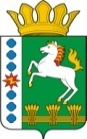 КОНТРОЛЬНО-СЧЕТНЫЙ ОРГАН ШАРЫПОВСКОГО МУНИЦИПАЛЬНОГО ОКРУГАКрасноярского краяЗАКЛЮЧЕНИЕпо результатам внешней проверки годового отчета финансово – экономического управления администрации Шарыповского муниципального округа об исполнении бюджета за 2021 год	03 марта 2022 год									№ 12Основание для проведения внешней проверки годового отчета:              - п.3 ст.5 Решения Шарыповского окружного Совета депутатов от 14.12.2021 № 5-32р «Об утверждении Положения о Контрольно – счетном органе Шарыповского муниципального округа Красноярского края»;            - п. 2.3.1 плана работы Контрольно-счетного органа Шарыповского муниципального округа Красноярского края на 2022 год утвержденный председателем Контрольно–счетного органа от 25.12.2021;            - приказ Контрольно-счетного органа Шарыповского муниципального округа Красноярского края от 21.02.2022 № 03 «О начале проведения внешней проверки годовых отчетов главных распорядителей бюджетных средств об исполнении бюджета округа за 2021 год».Цель контрольного мероприятия:- проверка годового отчета финансово – экономического управления администрации Шарыповского муниципального округа об исполнении бюджета за 2021 год.            Предмет контроля: средства бюджета Шарыповского муниципального округа.Объект контроля: финансово – экономическое управление администрации Шарыповского муниципального округа.Перечень изученных документов:            - Решение Шарыповского окружного Совета депутатов от 17.12.2020 № 7-41р «О бюджете округа на 2021 год и плановый период 2022-2023 годов» (в ред. от 18.03.2021 № 11-90р, от 27.05.2021 № 14-120р, от 11.11.2021 № 18-147р, от 23.12.2021 № 20-172р);          - Инструкция «О порядке составления и представления годовой, квартальной и месячной отчетности об исполнении бюджетов бюджетной системы Российской Федерации», утвержденная приказом Минфина Российской Федерации от 28.12.2010 № 191н (в ред. от 28.12.2010 № 191н (в ред. от 29.11.2011 № 191н, от 26.10.2012 №138н, от 19.12.2014 № 157н, от 26.08.2015 № 135н, от 31.12.2015 № 229н, от 16.11.2016 № 209н, от 28.12.2017 № 176н, от 07.03.2018 № 42н, от 30.11.2018 № 244н, от  28.02.2019 № 31н, от 16.05.2019 № 72н, от 20.08.2019 № 131н, от 31.01.2020 N 13н, от 07.04.2020 N 59н, от 12.05.2020 N 88н, от 02.07.2020 N 131н, от 29.10.2020 N 250н, от 16.12.2020 N 311н, от 11.06.2021 № 82н, от 21.12.2021 № 217н) (далее по тексту – Инструкция № 191н);           - бухгалтерская и иная отчетность.Результаты проведенной внешней проверки отчета об исполнении бюджета за 2021 годВнешняя проверка проведена в соответствии со Стандартом финансового контроля 3 «Порядок проведения внешней проверки годового отчета об исполнении бюджета округа» утвержденного приказом Контрольно – счетного органа Шарыповского муниципального округа Красноярского края от 17.01.2022 № 01.В соответствии с пунктом 3 статьи 264.1 Бюджетного кодекса Российской Федерации для проведения внешней проверки об исполнении бюджета за 2021 год Финансово – экономическим управлением администрации Шарыповского муниципального округа  предоставлены следующие документы: 1) отчет об исполнении бюджета;2) баланс исполнения бюджета;3) отчет о финансовых результатах деятельности;4) отчет о движении денежных средств;5) пояснительную записку.           Баланс главного распорядителя, распорядителя, получателя бюджетных средств, главного администратора, администратора источников финансирования дефицита бюджета, главного администратора, администратора доходов бюджета (ф. 0503130) содержит данные о стоимости активов и о финансовом результате. В графе  «На начало года» показаны данные,  которые соответствуют данным граф «На конец отчетного периода» предыдущего года. В графе «На конец года» показаны данные о стоимости активов, остатки денежных средств, денежных документов и обязательств, финансовом результате на конец отчетного финансового года – 1 января с учетом проведенных 31 декабря заключительных записей по счетам бюджетного учета по окончанию финансового года.          Справка по заключению счетов бюджетного учета отчетного финансового года (ф. 0503110) составлена в соответствии с требованиями, установленными Инструкцией № 191н. В Справке показаны обороты, образовавшиеся в ходе исполнения бюджета по счетам, подлежащим закрытию в установленном порядке по состоянию на 1 января, как до проведения заключительных операций, так и после заключительных записей по закрытию счетов, проведенные 31 декабря отчетного финансового года.Отчет об исполнении бюджета (ф. 0503127) представляет информацию о кассовых поступлениях и выбытиях. В этой форме отражены годовые объемы утвержденных бюджетных назначений с учетом изменений. С учетом вносимых изменений в сводную бюджетную роспись в годовом отчете об исполнении бюджета главного распорядителя, получателя средств бюджета лимиты бюджетных обязательств утверждены и доведены в сумме 15 632 434,00 руб., фактическое  исполнение составило в сумме 15 592 573,69  руб. (99,75%). Неисполнение лимитов бюджетных обязательств в сумме 39 860,31 руб. (0,25%), в том числе: -  в сумме 1 457,58 руб. по фонду оплаты труда государственных (муниципальных) органов, в связи с фактическим начислением заработной платы; -  в сумме 20 933,31 руб. по взносам по обязательному социальному страхованию нв выплаты денежного содержания и иные выплаты работникам государственных (муниципальных) органов, в связи с экономией по начислению страховых взносов при достижении предельной базы для начисления страховых взносов;- в сумме 17 469,42 руб. в связи с экономией бюджетных средств для исполнения принятых бюджетных обязательств по расходам, которые будут выставлены в январе 2022 года.Согласно форме бюджетной отчетности «Отчет о бюджетных обязательствах» (ф. 0503128), Финансово – экономическим управлением администрации Шарыповского муниципального округа принятые и исполненные бюджетные обязательства за 2021 год в сумме 15 592 573,69  сумме руб. не превышают доведенные лимиты бюджетных обязательств в 2021 году в сумме 15 632 434,00 руб. По состоянию на 01.01.2022 года Финансово – экономическим управлением администрации Шарыповского муниципального округа бюджетные обязательства за 2021 год по услугам связи принятые и не исполненные составили в сумме 17 469,42 руб. Причина не исполнения бюджетных обязательств по услугам связи – отсутствие в отчетном году документов для оплаты по услугам связи за декабрь 2021 года («Сведения о принятых и не исполненных обязательствах получателя бюджетных средств» форма 0503175). На основании приказа финансово – экономического управления администрации Шарыповского муниципального округа от 12.11.2021 № 78, перед составлением годовой бухгалтерской отчетности проведена инвентаризация имущества учреждения в ноябре 2021 года, нарушений и расхождений не установлено (таблица № 6 «Сведения о проведении инвентаризаций»). Согласно «Сведениям о движении нефинансовых активов» (ф. 0503168) отражены данные о движении основных средств главного распорядителя бюджетных средств. За отчетный период в Финансово – экономическое управление администрации Шарыповского муниципального округа поступило основных средств в сумме 399 034,86 руб., в том числе безвозмездное поступление основных средств от учреждений округа в сумме  123 451,20 руб., приобретено основных средств на сумму 246 820,00 руб., восстановлено с забалансового счета основных средств для передачи другим распорядителям бюджетных средств в сумме 28 733,66 руб. Выбытие основных средств за отчетный период составило в сумме 293 345,32 руб., в том числе передано безвозмездно в сумме  49 193,66 руб., списано основных средств пришедших в негодность в сумме 130 589,16 руб., списано основных средств на забалансовый счет в сумме 113 562,50 руб.Согласно формы бюджетной отчетности 0503169 «Сведения по дебиторской и кредиторской задолженности» на 01.01.2022 года в учреждении кредиторская задолженность           и дебиторская задолженность не числиться. На 01.01.2022 года в учреждении числиться оценочное обязательство в виде резерва на оплату отпусков в сумме 869 020,00 руб. Согласно форм бюджетной отчетности «Баланса главного распорядителя, распорядителя, получателя бюджетных средств, главного администратора, администратора источников финансирования дефицита бюджета, главного администратора, администратора доходов бюджета» (ф. 0503130) и «Сведениям о государственном (муниципальном) долге, предоставленных бюджетных кредитах» (форма 0503172) на 01.01.2022 года по учреждению числиться задолженность по бюджетному кредиту в сумме 30 000 000,00 руб., предоставленного Министерством финансов Красноярского края по договору от 22.12.2021 № 174/12-21, со сроком погашения 01.03.2022 года. Согласно Пояснительной записки в связи с отсутствием данных, в годовой отчет не включены следующие формы отчетности:- форма 0503117-НП «Отчет об исполнении бюджета в части реализации национальных проектов (программ)»;- форма 0503128-НП «Отчет о бюджетных обязательствах в части обязательств по реализации национальных проектов (программ)»;- форма 0503166 «Сведения об исполнении мероприятий в рамках целевых программ»;- форма 0503171 «Сведения о финансовых вложениях получателя бюджетных средств, администратора источников финансирования дефицита бюджета»;- форма 0503173 «Сведения об изменении остатков валюты баланса»;- форма 0503174 «Сведения о доходах бюджета от перечисления части прибыли унитарных предприятий, иных организаций с государственным участием в капитале»;- форма 0503175 «Сведения о принятых и неисполненных обязательствах получателя бюджетных средств»;- форма 0503178 «Сведения об остатках денежных средств на счетах получателя бюджетных средств»;- форма 0503190 «Сведения об объектах незавершенного строительства, вложениях в объекты недвижимого имущества»;- форма 0503191 «Расшифровка дебиторской задолженности по выданным авансам»;- форма 0503192 «Расшифровка дебиторской задолженности по контрактным обязательствам»;- форма 0503193 «Расшифровка дебиторской задолженности по субсидиям организаций»;- форма 0503296 «Сведения об исполнении судебных решений по денежным обязательствам».ВЫВОДЫ:Годовой отчет финансово – экономического управления администрации Шарыповского муниципального округа об исполнении бюджета за 2021 год представлен в полном объеме без нарушений и недостатков.Бюджетная отчетность за 2021 год в целом составлена в соответствии с требованиями Инструкции № 191н о порядке составления и представления годовой, квартальной и месячной отчетности об исполнении бюджетов бюджетной системы Российской Федерации, утвержденной Приказом Министерства финансов Российской Федерации.Фактов искажения бюджетной отчетности, осуществления расходов, непредусмотренных бюджетом, или с превышением бюджетных ассигнований способных повлиять на достоверность бюджетной отчетности проведенной проверкой не установлено.Председатель КСО Шарыповского муниципального округа                                                                                            Г.В. СавчукЗаместитель главы округа, руководитель финансово – экономического управления администрации Шарыповского муниципального округа                                                Г.И. ФахрутдиноваНачальник отдела учета и отчетности финансово – экономического управления администрации Шарыповского муниципального округа                                                    И.Л. Закирова